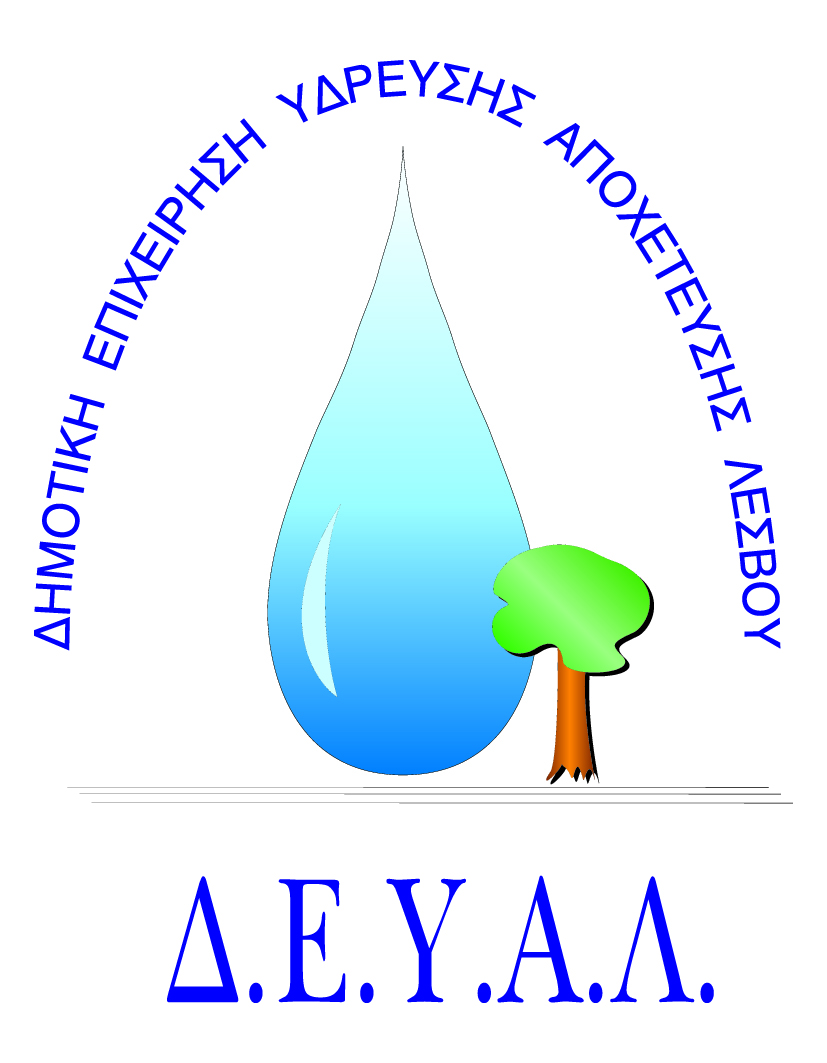 ΔΗΜΟΤΙΚΗ ΕΠΙΧΕΙΡΗΣΗ             ΥΔΡΕΥΣΗΣ ΑΠΟΧΕΤΕΥΣΗΣ                ΛΕΣΒΟΥTΜΗΜΑ ΠΡΟΜΗΘΕΙΩΝ                                                                   Μυτιλήνη 13/ 2/ 2018Αρμόδιος: Πολυχρόνης Γιάννης					Αρ. πρωτ.1715Τηλ. &Fax: 2251041966Email:promithion@deyamyt.gr			ΠΡΟΣΚΛΗΣΗ ΕΚΔΗΛΩΣΗΣ ΕΝΔΙΑΦΕΡΟΝΤΟΣ ΠΡΟΜΗΘΕΙΑΣΘΕΜΑ:ΠΡΟΜΗΘΕΙΑ ΚΑΘΑΡΙΣΤΙΚΩΝ ΕΙΔΩΝ ΓΙΑ ΤΙΣ ΑΝΑΓΚΕΣ ΤΩΝ ΓΡΑΦΕΙΩΝ/ΜΕΛ ΤΗΣ ΔΕΥΑ ΛΕΣΒΟΥ ΓΙΑ ΤΟ ΕΤΟΣ 2018.Λήξη Προθεσμίας υποβολής προσφορών:Τρίτη 20-2-2018 και ώρα 14:00Χρόνος Αποσφράγισης προσφορών	:Τετάρτη 21-2-2018 και ώρα 12:30Χρόνος Παράδοσης				: Τμηματικά καθόλη την διάρκεια του έτους  Όροι Πληρωμής				: Εξήντα (60) ημέρες μετά την παραλαβήΤόπος Παράδοσης	 : Εγκαταστάσεις Καρά Τεπές ή Γραφεία ΔΕΥΑΛΤρόπος υποβολής προσφοράς (έντυπο 1 και 2):  1) Fax(2251041966) ή 2) email (promithion@deymyt.gr) ή 3) σε σφραγισμένο φάκελο στα γραφεία της ΔΕΥΑΛ (Ελ.Βενιζέλου 13 – 17, 1ος όροφος) 
                                                                                                   Η ΓΕΝΙΚΗ ΔΙΕΥΘΥΝΤΡΙΑ                                                                                                          ΤΗΣ ΔΕΥΑΛ                                                                                                      ΔΕΣΠΟΙΝΑ ΜΠΩΚΟΥ                                                                                                  Α/ΑΤΕΧΝΙΚΗ ΠΕΡΙΓΡΑΦΗ/ΠΡΟΔΙΑΓΡΑΦEΣΠΟΣΟΤΗΤΑ1ΥΔΡΟΧΛΩΡΙΚΟ ΟΞΥ 500gr242ΟΙΝΟΠΝΕΥΜΑ ΦΩΤΙΣΤΙΚΟ 430gr (ΜΠΛΕ)243ΑΠΟΡ.ΓΕΝΙΚΟΥ ΚΑΘΑΡΙΣΜΟΥ (ΠΑΤΩΜΑΤΩΝ) 4L404ΑΠΟΡΡΥΠΑΝΤΙΚΟ ΧΕΡΙΩΝ 4L325ΑΠΟΡΡΥΠΑΝΤΙΚΟ ΠΙΑΤΩΝ 4L126ΑΠΟΡΡΥΠΑΝΤΙΚΟ ΧΛΩΡΙΝΗ 4L407ΑΠΟΡΡΥΠΑΝΤΙΚΟ ΤΖΑΜΙΩΝ 4L88ΧΑΡΤΙ ΥΓΕΙΑΣ (ΣΥΣΚ.12Χ150gr)609ΧΑΡΤΙ ΧΕΙΡΟΠΕΤΣΕΤΑ 12Χ500gr210ΣΑΚΟΥΛΑΚΙΑ ΓΡΑΦΕΙΟΥ 45Χ57 (20ΤΕΜ)15011ΣΑΚΟΥΛΕΣ ΜΑΥΡΕΣ ΜΑΧΙ (ΚΙΛ.)12012ΣΑΚΟΥΛΕΣ (ΤΣΑΝΤΕΣ) 60αρες (ΚΙΛ.)5013ΣΚΟΥΠΑ2014ΚΟΝΤΑΡΙ ΣΚΟΥΠΑΣ2015ΣΦΟΥΓΓΑΡΙΣΤΡΑ ΕΠΑΓΓΕΛΜΑΤΙΚΗ516ΓΑΝΤΙΑ ΕΛΑΣΤΙΚΑ ΜΙΑΣ ΧΡΗΣΗΣ (ΣΥΣΚ.100ΤΕΜ)1017ΧΑΡΤΙ ΒΙΟΜΗΧΑΝΙΚΗΣ ΧΡΗΣΗΣ  (5ΚΙΛ)1018ΣΑΚΟΥΛΑΚΙΑ ΨΥΓΕΙΟΥ ΜΕΣΑΙΟ Νο2 (ΣΥΣΚ.50ΤΕΜ)4019VETEX No3 (20X30)2020ΦΑΡΑΣΙ ΜΕΤΑΛΛΙΚΟ4